Antrag auf Förderung 
eines Tickets für den öffentlichen Verkehr für Studenten 
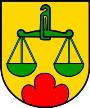    Gemeinde SchartenAntragsteller/in
Studienort			     		
Bezeichnung Uni/FS/HS			
Kaufpreis Ticket für den öffent. Verkehr	  
Kaufpreis Ticket mit HWS am Studienort	Erforderliche Beilagen in Kopie:	- Inskriptionsbestätigung
					- Vorlage der Fahrkarte und ZahlungsbestätigungKontoverbindung für die Überweisung des FörderbetragesEinverständniserklärung:
Ich nehme zur Kenntnis, dass auf die Gewährung der Förderung kein Rechtsanspruch besteht. 
Ich erkläre mich mit der automationsunterstützten Verarbeitung der Daten, sowie der Einholung automationsunterstützten Auskünfte und Informationen einverstanden, soweit dies in Art und Umfang auf den Zweck der Durchführung des Verfahrens auf Gewährung dieses Zuschusses beschränkt bleibt. 
Ich nehme zur Kenntnis, dass die Gemeinde Scharten berechtigt ist, die gemachten Angaben bzw den Sachverhalt zu überprüfen und die Förderung jederzeit zurückzuverlangen, falls die Förderungsrichtlinien nicht eingehalten werden. Mit meiner Unterschrift bestätige ich die Richtigkeit oben angeführter Angaben.Scharten, den ______________				_____________________________________									Unterschrift des AntragstellersVon der Gemeinde Scharten auszufüllenRichtlinien über die Gewährung eines Zuschusses zu den Kosten einer Semesternetzkarte für StudierendeAufgrund des Gemeinderatsbeschlusses vom 12. Dezember 2016 wird an Gemeindebürger, die laut nachstehenden Richtlinien anspruchsberechtigt sind, ein Zuschuss zu den Kosten einer Semesternetzkarte für Studierende unter Einhaltung nachstehender Voraussetzungen gewährt.Als Förderhöhe wird die Preisdifferenz zum HWS-Studententicket (sofern vorhanden) der jeweiligen Universitätsstadt, jedoch maximal 75,00 € pro Semester ausbezahlt.Die Förderung wird nur jenen Studierenden gewährt, die per Stichtag 31.03. Sommer-semester) bzw 31.10. (Wintersemester) des Studienjahres ihren Hauptwohnsitz in der Gemeinde Scharten haben und dieser für die Dauer der Inanspruchnahme des Semestertickets aufrecht bleibt. Bei Aufgabe des Hauptwohnsitzes innerhalb dieser Frist ist die Förderung zur Gänze zurückzuzahlen.Die Förderung wird an Studenten und Studentinnen ausbezahlt, die an einer österreichischen
Hochschule, Fachhochschule, Pädagogischen Hochschule oder Universität studieren.Dem Förderansuchen ist die Inskriptionsbestätigung sowie eine Kopie des Semestertickets und der dazugehörigen Zahlungsbestätigung beizulegen.Das Förderansuchen ist mit den erforderlichen Nachweisen beim Gemeindeamt (Abteilung Meldeamt) im laufenden Semester zu stellen. Eine Förderung eines bereits absolvierten / abgelaufenen Semesters ist nicht möglich.Die Förderung wird je Studiensemester gewährt und kann längstens bis zum vollendeten 26. Lebensjahr bezogen werden. Rechtsgrundlagen:Ein Rechtsanspruch auf den gegenständlichen Zuschuss kann aus diesen Richtlinien nicht abgeleitet werden. Diese Richtlinien treten mit 1. Jänner 2017  in Kraft.Familienname und VornameStraße und HausnummerPLZ und OrtGeburtsdatumTelefonE-Mail AdresseHauptwohnsitz in Scharten  per Stichtag 31.03./ 31.10 ja             neinBankverbindungBankinstitut                 Kontoinhaber/in         IBAN                                BIC                                 Es wird bestätigt, dass die Angaben der Antragstellung nach den übermittelten Unterlagen geprüft wurden und  die Voraussetzungen für die Gewährung eines Zuschusses zum Semesterticket gegeben sind. die Voraussetzungen für die Gewährung eines Zuschusses zum Semesterticket  NICHT gegeben sind.Der Zuschuss wird in Höhe von  ______ € ausbezahlt, der Differenzbetrag zum HWS-Ticketkaufpreis für den öffentlichen Verkehr beträgt ______€.
Die Auszahlung erfolgt   an den/die Antragsteller/in in bar       auf das rückseits angegebene Konto angewiesenScharten, am _____________                _____________________________
							Unterschrift Sachbearbeiter/in